Карта дистанционного занятия01.04.2021 г. четвергТема: СкворечникСтарший  дошкольный возрастВоспитатель: Кошелева Юлия ГригорьевнаОбразовательные области: художественно-эстетическое развитие, познавательное развитие, речевое развитие, социально-коммуникативное развитиеВиды деятельности: конструирование Цель: продолжать учить создавать объёмные изображения, применяя способы оригами, продолжать знакомство с качеством и свойствами бумаги; воспитывать художественный вкус, любовь и бережное отношение к природе.Материалы для выполнения работы: набор заготовок цветной бумаги для оформления на каждого ребёнка, скворечник, образец   скворечника в стиле оригами.Ход работы      1.Приветствие воспитателя.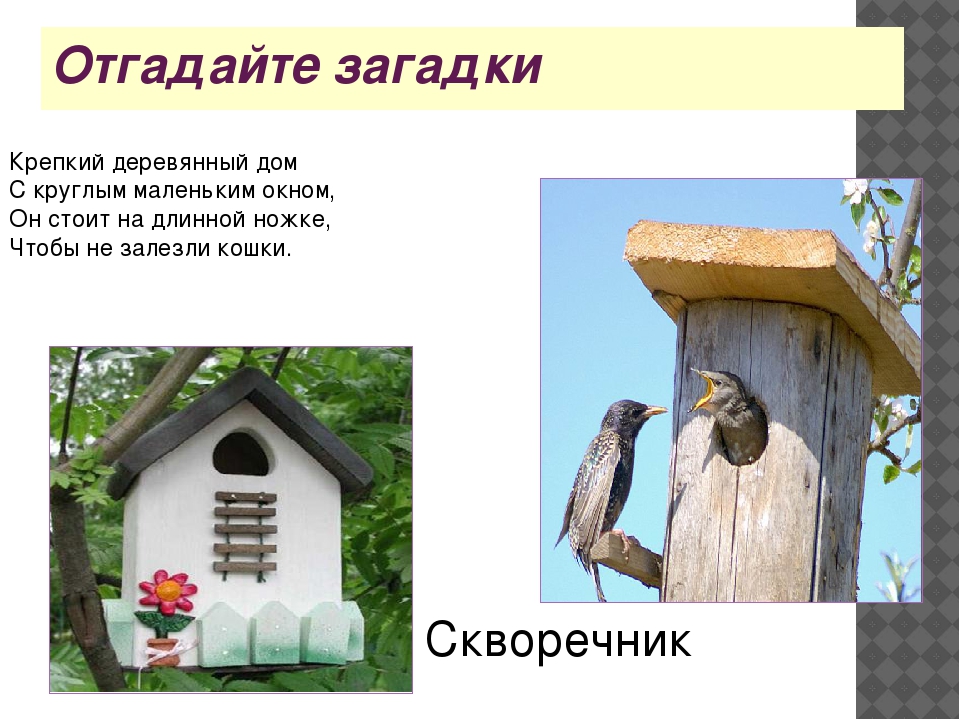 2 Сегодня мы будем создавать скворечник из бумаги в стиле оригами.Я приглашаю вас на опушку леса где много птиц 3. Показ техники складывания скворечника из бумаги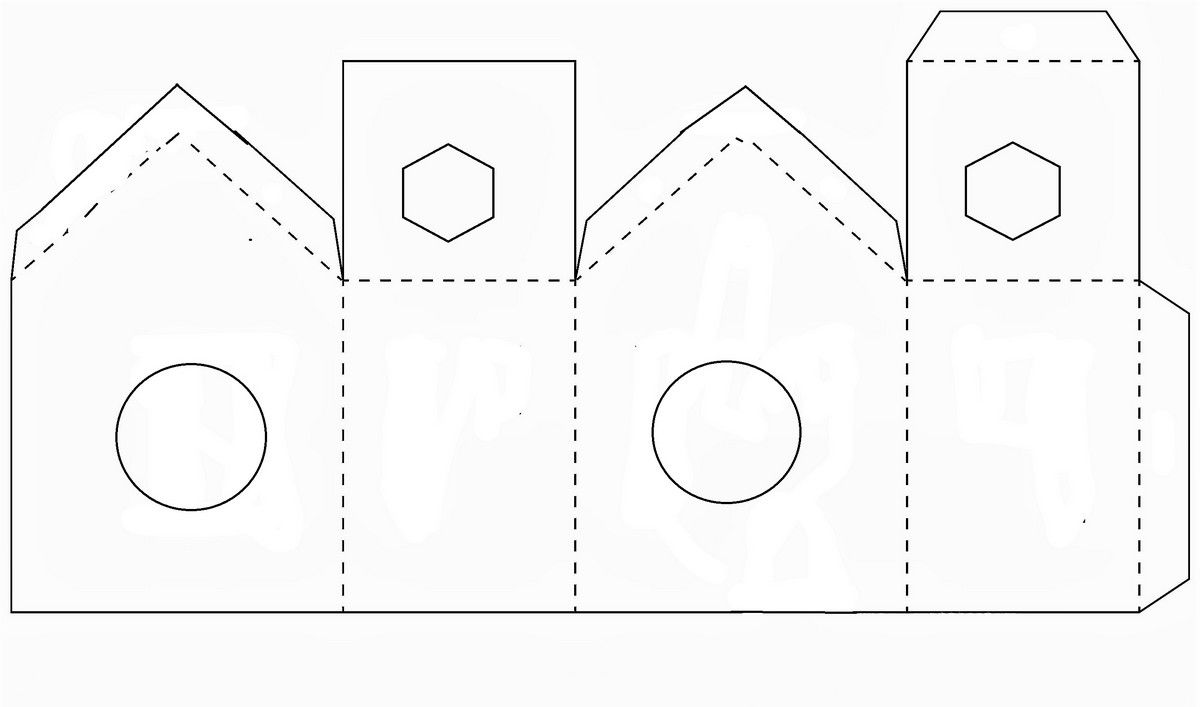 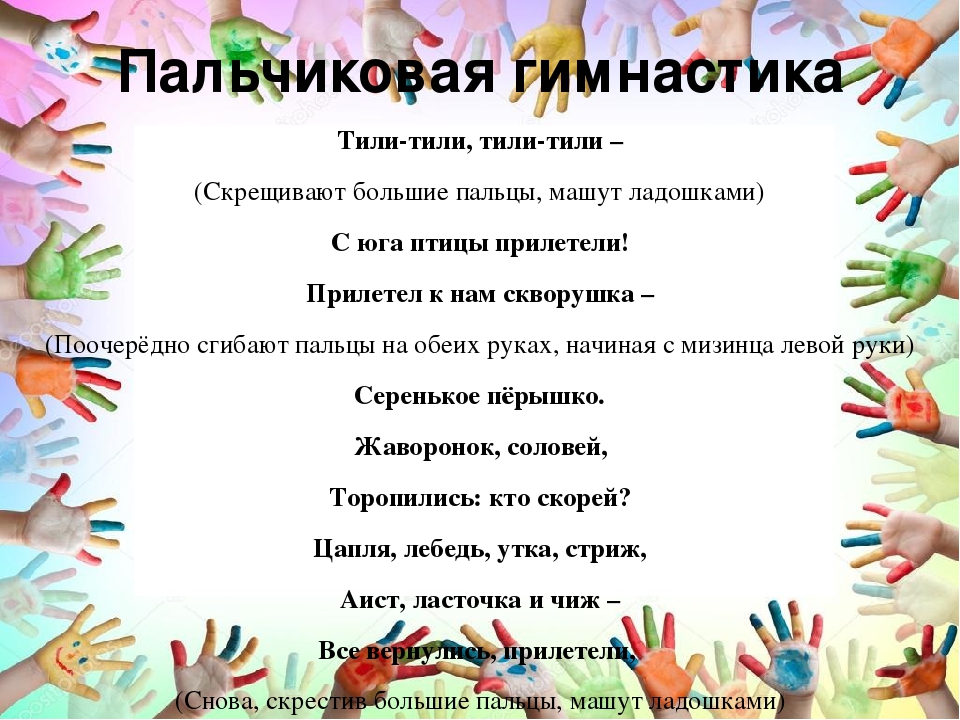 